PageActivityAnswersp.2Think AheadA. <Sample Answer>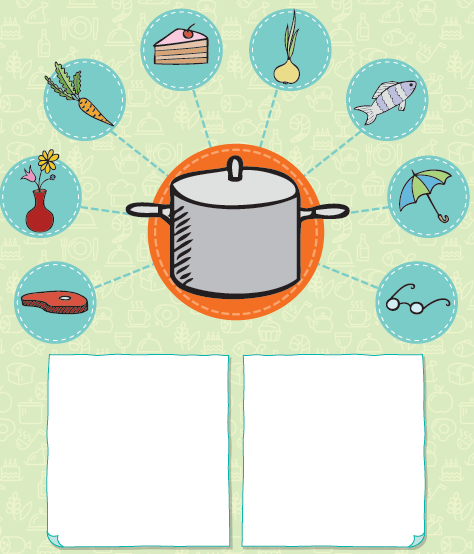 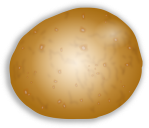 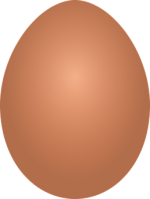 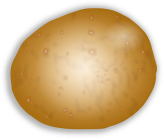 p.3Sentence PatternsA. 1) Stone soup2) is better3) with salt and pepperB. “Stone soup is better with salt and pepper.”pp.4~5Words to KnowA.1) smell    2) cook        3) pot4) stone    5) vegetables   6) meat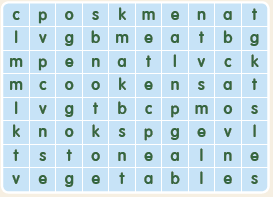 pp.4~5Words to KnowB. 1) have2) hide3) bring4) lovepp.6~7Meet the CharactersA.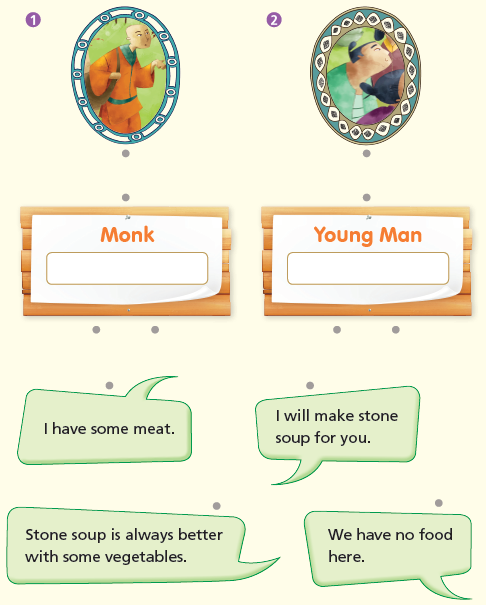 pp.6~7Meet the CharactersB.1) pot2) vegetablespp.8~11ComprehensionA.1) F2) T3) T4) Fpp.8~11ComprehensionB.1) Soup2) Some meat3) They are dancing.4) They have soup to eat.pp.8~11ComprehensionC.1) stone, vegetables2) monk, goodbyepp.8~11ComprehensionD.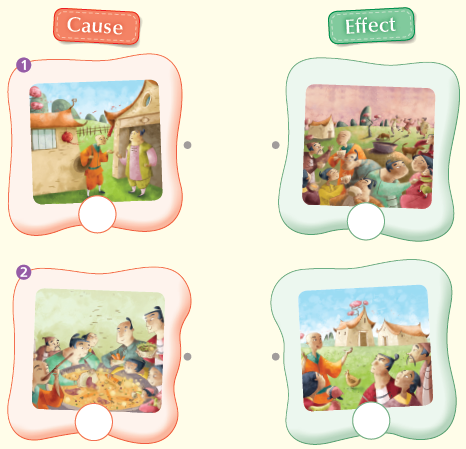 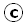 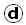 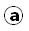 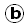 pp.12~13Review QuizA.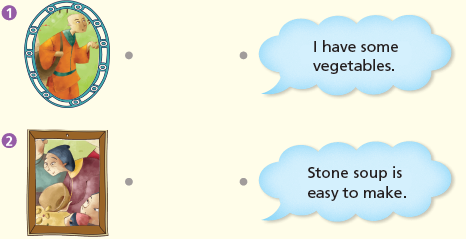 pp.12~13Review QuizB.1) stone2) pot3) cook4) smells5) meatpp.12~13Review QuizC.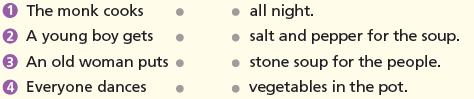 pp.12~13Review QuizD.1) a2) app.12~13Review QuizE. 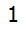 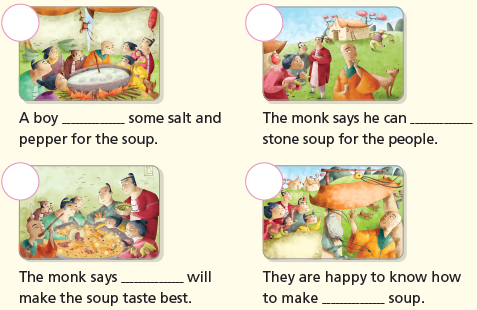 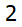 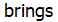 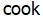 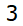 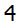 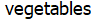 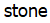 p.15Book Report<Summary>cook, pot, vegetables, smells, stone<Lesson>help